16 лютого  до Дня єднання  класним керівником 8-Б класу  Дорчинець Т.П. було проведено патріотичну гру «Пароль : « Паляниця »Діти в цій грі проявили  та поглибили свої знання  про традиції, символи, різні куточки України. Гра сприяла формуванню національної свідомості учнів, поповненню  новим багажем знань про Україну, вихованню патріотичного ставлення до багатств нашої держави.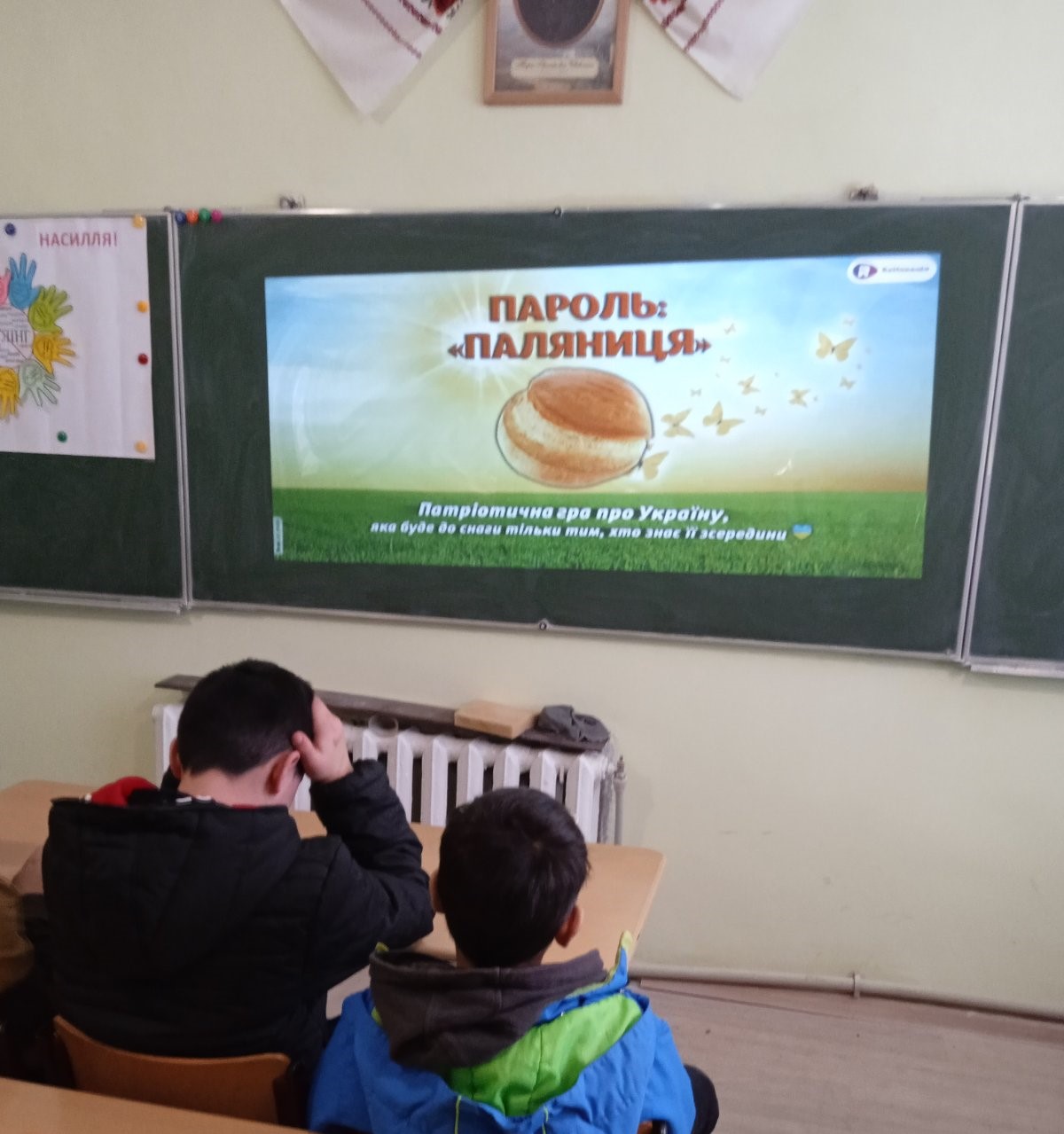 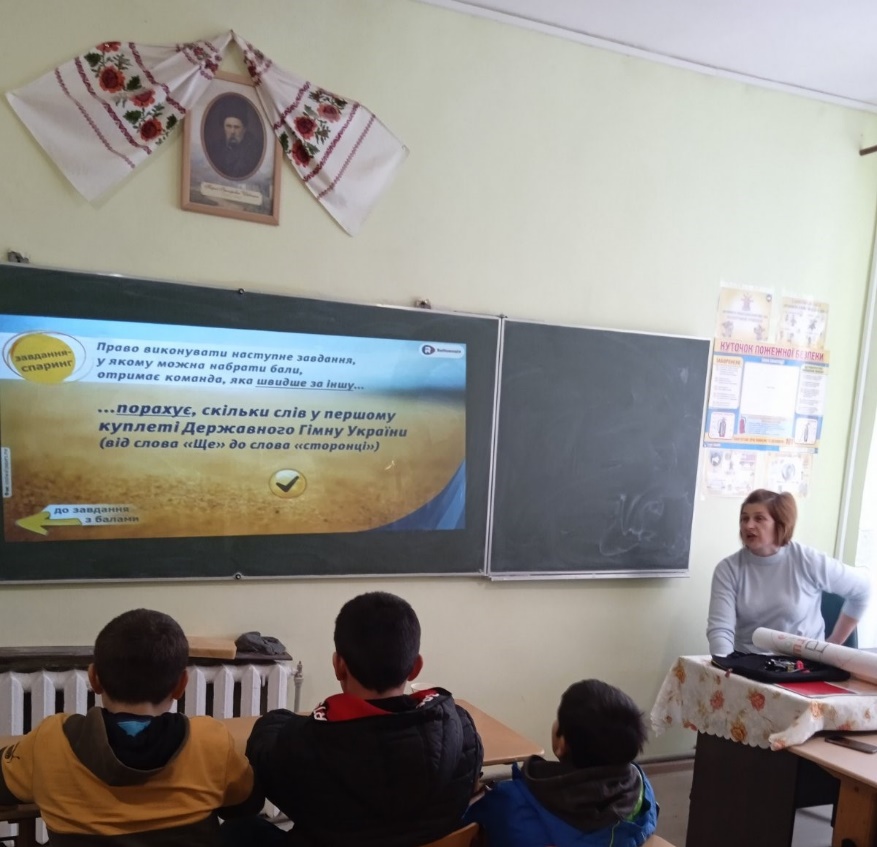 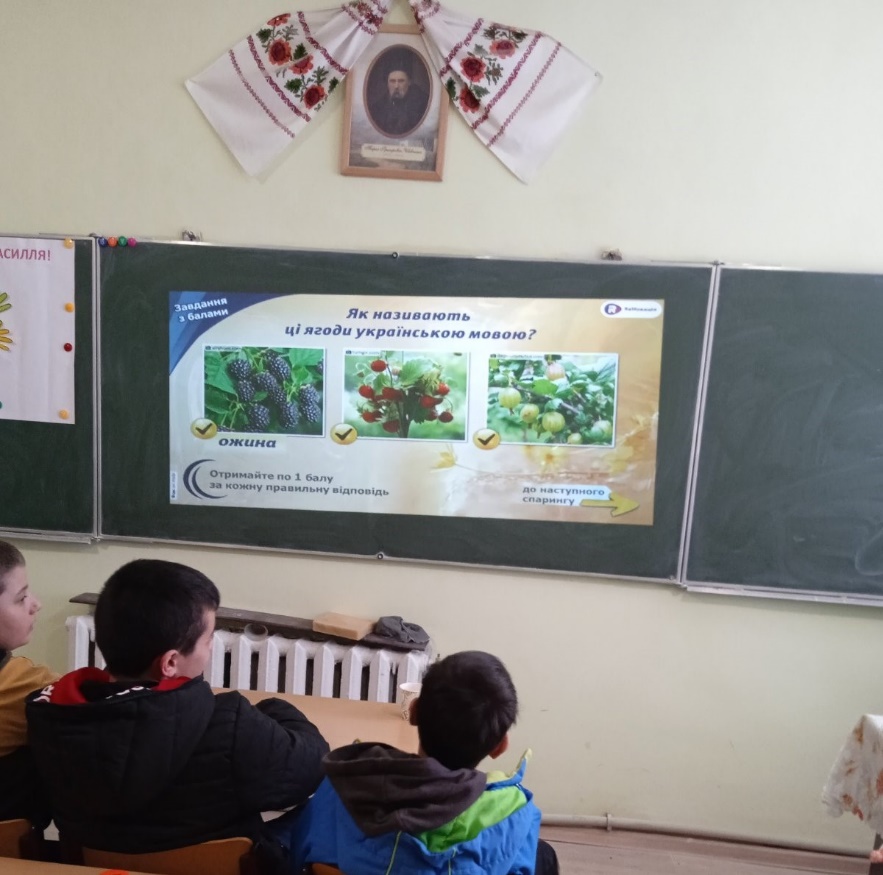 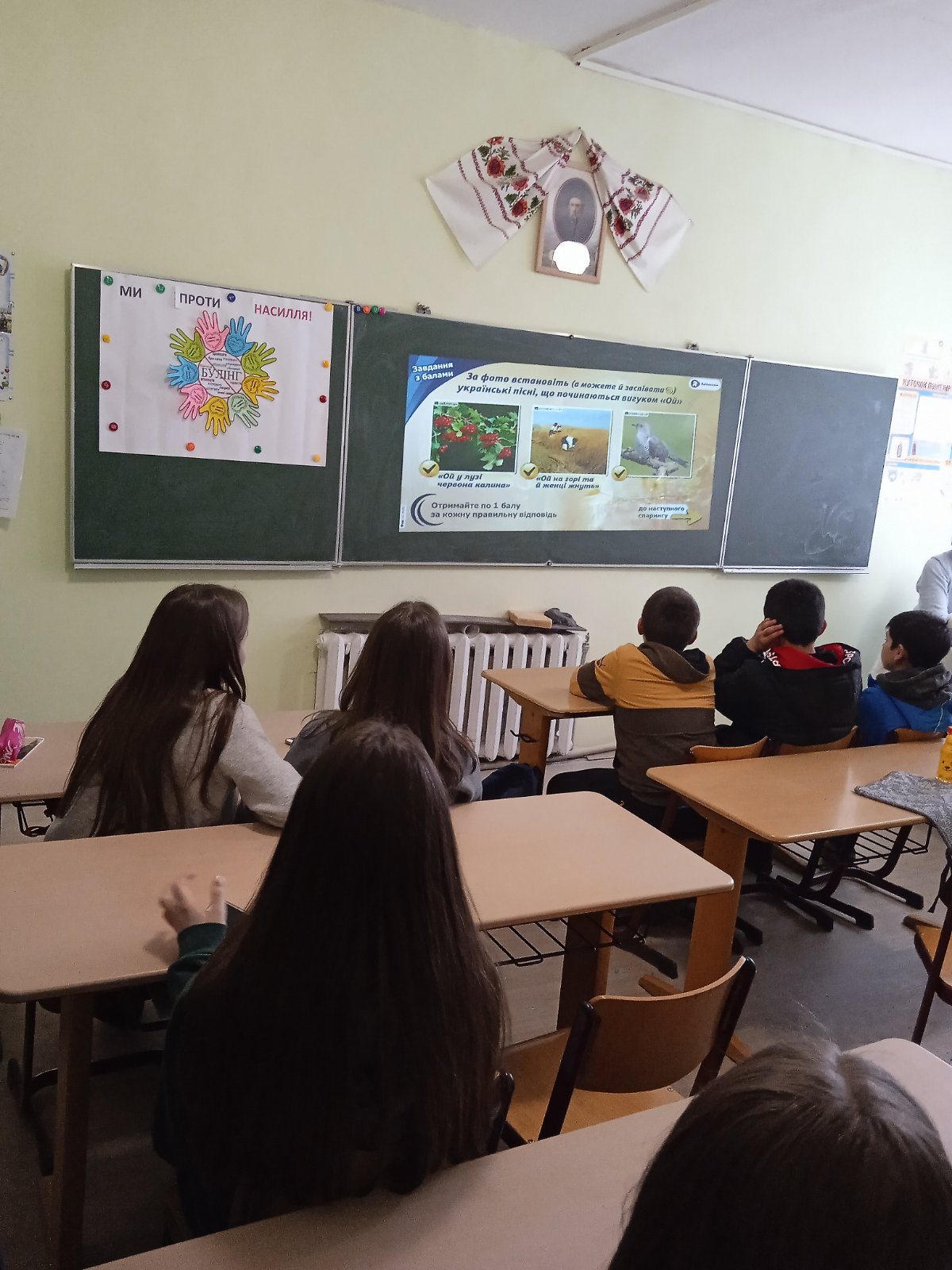 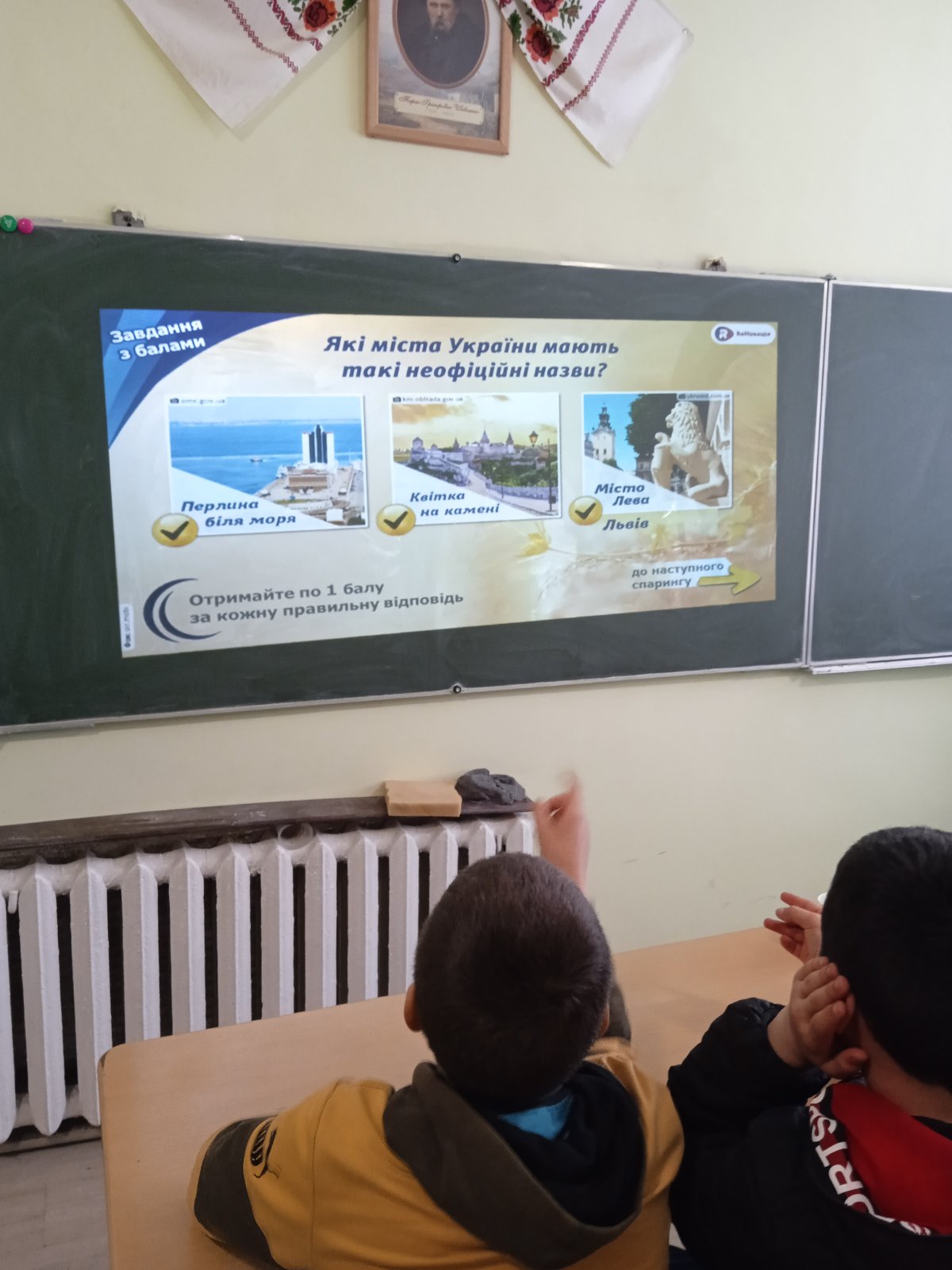 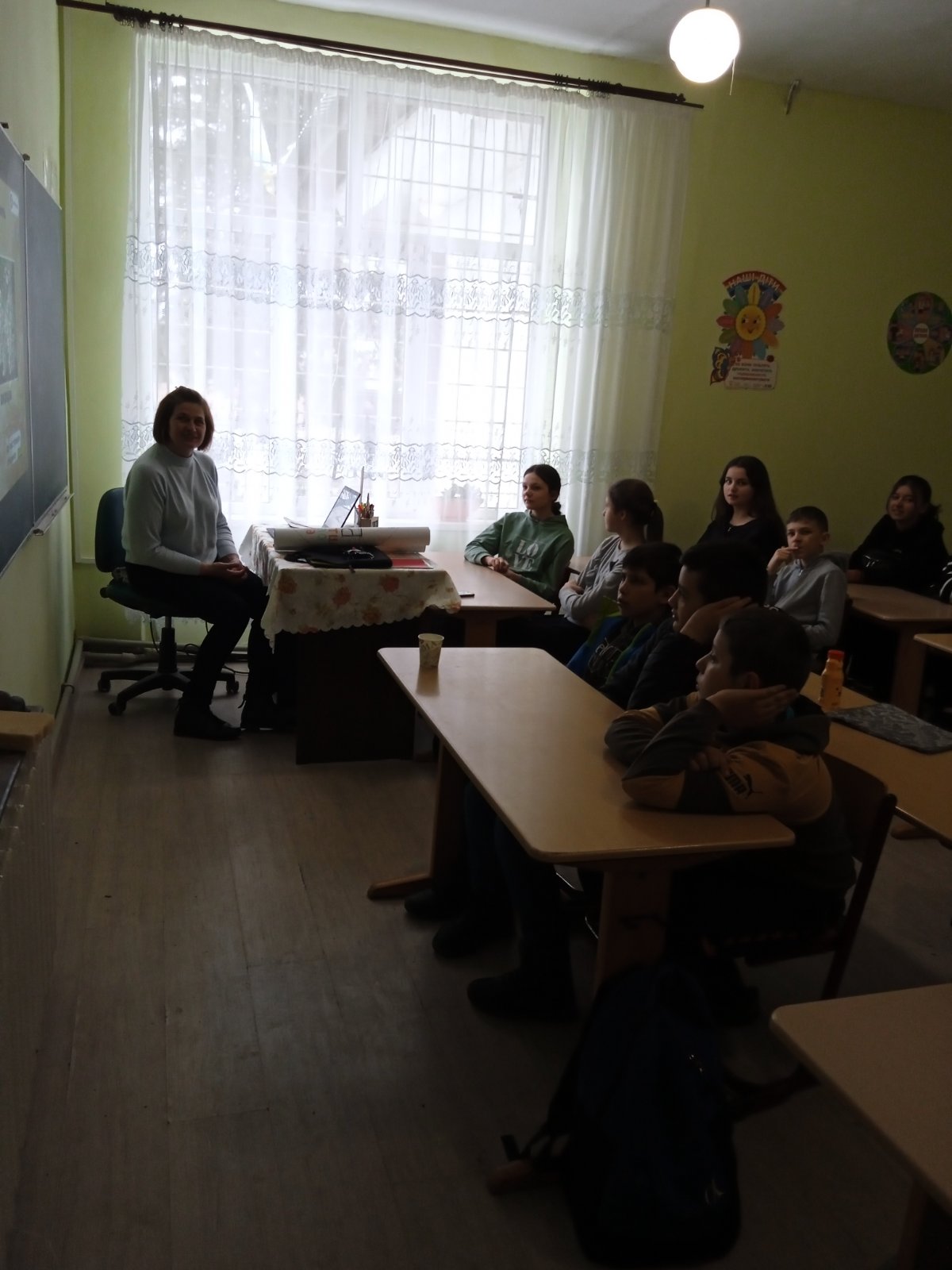 